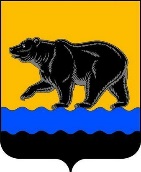 АДМИНИСТРАЦИЯ ГОРОДА НЕФТЕЮГАНСКА                              ПОСТАНОВЛЕНИЕг.НефтеюганскОб утверждении технологической схемы предоставлениямуниципальной услуги «Прекращение права постоянного (бессрочного) пользования земельными участками, находящимися в муниципальной собственности или государственная собственность на которые не разграничена»   В соответствии с Федеральным законом от 27.07.2010 № 210-ФЗ                  «Об организации предоставления государственных и муниципальных услуг», постановлением Правительства Российской Федерации от 27.09.2011 № 797   «О взаимодействии между многофункциональными центрами предоставления государственных и муниципальных услуг и федеральными органами исполнительной власти, органами государственных внебюджетных фондов, органами государственной власти субъектов Российской Федерации, органами местного самоуправления», постановлением администрации города Нефтеюганска от 09.11.2020 № 168-нп «Об утверждении административного регламента предоставления муниципальной услуги «Прекращение права постоянного (бессрочного) пользования земельными участками, находящимися в муниципальной собственности или государственная собственность на которые не разграничена», в целях повышения эффективности и качества предоставления муниципальных услуг администрация города Нефтеюганска постановляет: 	1.Утвердить технологическую схему предоставления муниципальной услуги «Прекращение права постоянного (бессрочного) пользования земельными участками, находящимися в муниципальной собственности или государственная собственность на которые не разграничена» согласно приложению к постановлению.    	2.Признать утратившим силу постановление администрации города Нефтеюганска от 09.03.2016 № 169-п «Об утверждении технологической схемы предоставления муниципальной услуги «Прекращение права постоянного (бессрочного) пользования земельными участками, находящимися в муниципальной собственности или государственная собственность на которые не разграничена». 3.Департаменту по делам администрации города (Прокопович П.А.):3.1.Разместить постановление на официальном сайте органов местного самоуправления города Нефтеюганска в сети Интернет.3.2.Довести постановление до сведения муниципального учреждения «Многофункциональный центр предоставления государственных и муниципальных услуг» (по г.Нефтеюганску и Нефтеюганскому району).4.Постановление вступает в силу после его подписания.Глава города Нефтеюганска						           С.Ю.Дегтярев                                                             Приложение                                                  к постановлению администрации города                                                                                от 25.02.2021 № 226-пТехнологическая схема предоставлениямуниципальной услуги «Прекращение права постоянного (бессрочного) пользования земельными участками, находящимися в муниципальной собственности или государственная собственность на которые не разграничена»  Раздел 1.Общие сведения о муниципальной услугеРаздел 2.Общие сведения о муниципальной услуге Раздел 3.Сведения о заявителях муниципальной услугиРаздел 4.Документы, предоставляемые заявителем для получения муниципальной услугиРаздел 5. Документы и сведения, получаемые посредством межведомственного информационного взаимодействияРаздел 6.Результат муниципальной услугиРаздел 7.Технологические процессы предоставления муниципальной услугиРаздел 8.Особенности предоставления муниципальной услуги в электронной форме                                           Приложение 1                                                                                        к технологической схеме предоставления                                                                                                                  муниципальной услуги «Прекращение права                                                                                                                        постоянного (бессрочного) пользования земельными                                                                                                                   участками, находящимися в муниципальной                                                                                                                          собственности или государственная собственность на                                                                                                                   которые не разграничена»   В ____________________________________________________(указать наименование уполномоченного органа)                                          от ____________________________________________________                                               (наименование заявителя, ФИО гражданина)                                          ______________________________________________________                                              (адрес, место жительства, реквизиты документа, удостоверяющего личность, рег. номер записи ЕГРЮЛ, ИНН налогоплательщика)    почтовый адрес:____________________________                             телефон __________________________________                     адрес электронной почты:___________________Заявление.Прошу прекратить право постоянного (бессрочного) пользования ___________________________________________________________________________________(указать ФИО – для физического лица, наименование – для юридического лица)на земельный участок площадью______, кадастровый номер ____________________________________________, 
адрес (местоположение) земельного участка: ________________________
______________________________________________________________.К заявлению прилагаются следующие документы:1) _____________________________________________________________;2) _____________________________________________________________;3)  _____________________________________________________________.Документы, являющиеся результатом предоставления муниципальной услуги, прошу выдать (направить):┌─┐└─┘ нарочно в МФЦ┌─┐└─┘ нарочно в ______(указать наименование уполномоченного органа)┌─┐└─┘ посредством почтовой связиДата «___» _____________ 20____ год          Подпись ______________ /______________/СОГЛАСИЕ НА ОБРАБОТКУ ПЕРСОНАЛЬНЫХ ДАННЫХПодтверждаю свое согласие (а также согласие представляемого мною лица) в соответствии с Федеральным законом от 27 июля 2006 года № 152-ФЗ «О персональных данных» на обработку персональных данных, которое дается ______ (указать наименование уполномоченного органа) на осуществление действий, необходимых для обработки персональных данных в целях предоставления муниципальной услуги по прекращению права постоянного (бессрочного) пользования земельным участком, находящимся в муниципальной собственности или государственная собственность на который не разграничена. «___» ____________ 20__ г.Заявитель (представитель)_________________________________      _______________                                                     (фамилия, имя, отчество полностью)                    (подпись) «___» ____________ 20___г. ___________________________________________________(подпись специалиста, принявшего заявление и документы)                                         Приложение 2                                                                                         к технологической схеме предоставления                                                                                                                  муниципальной услуги «Прекращение права                                                                                                                        постоянного (бессрочного) пользования земельными                                                                                                                   участками, находящимися в муниципальной                                                                                                                          собственности или государственная собственность на                                                                                                                   которые не разграничена»   __________ Главе города Нефтеюганска                                                                                                                             С.Ю.Дегтяреву ________(указать наименование уполномоченного органа)                                          от ______________ГСК «Факел»______                                               (наименование заявителя, ФИО гражданина)                                          ________ Нефтеюганск, 2 мкр., дом 5, офис 12/1___ ИНН :564115486___ ______                                              (адрес, место жительства, реквизиты документа, удостоверяющего личность, рег. номер записи ЕГРЮЛ, ИНН налогоплательщика)    почтовый адрес:_Нефтеюганск, 2 мкр., дом 5, офис 12/1___                             телефон: ____8982404987_________                     адрес электронной почты:____ Facel@mail.ru ______Заявление.Прошу прекратить право постоянного (бессрочного) пользования _____предоставленного Гаражно-строительному кооперативу «Факел»_(указать ФИО – для физического лица, наименование – для юридического лица)на земельный участок площадью_3 га_, кадастровый номер ___86:20:0000053:60______________, 
адрес (местоположение) земельного участка: __ г.Нефтеюганск, Промышленная зона Пионерная, земельный участок № 01__________________________________________.К заявлению прилагаются следующие документы:1) __ Государственный акт на право собственности на землю, пожизненно наследуемого владения, бессрочного (постоянного) пользования землёй № ХМО-20-000159;2) __ Копия Доверенности;3)  _ Копия паспорта РФ председателя ГСК «Факел».Документы, являющиеся результатом предоставления муниципальной услуги, прошу выдать (направить):┌─┐└─┘ нарочно в МФЦ┌─┐└─┘ нарочно в департаменте градостроительства и земельных отношений администрации города Нефтеюганска (указать наименование уполномоченного органа)┌─┐└─┘ посредством почтовой связиДата «02» ______08_______ 2015__ год          Подпись ______________ /______________/СОГЛАСИЕ НА ОБРАБОТКУ ПЕРСОНАЛЬНЫХ ДАННЫХПодтверждаю свое согласие (а также согласие представляемого мною лица) в соответствии с Федеральным законом от 27 июля 2006 года № 152-ФЗ «О персональных данных» на обработку персональных данных, которое дается департаменту градостроительства и земельных отношений администрации города Нефтеюганска (указать наименование уполномоченного органа) на осуществление действий, необходимых для обработки персональных данных в целях предоставления муниципальной услуги по прекращению права постоянного (бессрочного) пользования земельным участком, находящимся в муниципальной собственности или государственная собственность на который не разграничена. «02» ______08______ 2015 г.Заявитель (представитель)__ педседатель ГСК  «Факел» Иванов Иван Иванович_________________                                                           (фамилия, имя, отчество полностью)                                               (подпись) «___» ____________ 20___г. 
_________________________________________________(подпись специалиста, принявшего заявление и документы)25.02.2021      № 226-п№ п/пПараметрЗначение параметра/состояние1.Наименование органа, предоставляющего услугуУполномоченным органом, предоставляющим муниципальную услугу, является администрация города Нефтеюганска (далее – Уполномоченный орган). Непосредственное предоставление муниципальной услуги осуществляет департамент градостроительства и земельных отношений администрации города Нефтеюганска (далее – Департамент).       2.Номер услуги в федеральном реестре86000000100057082403.Полное наименование услугиПрекращение права постоянного (бессрочного) пользования земельными участками, находящимися в муниципальной собственности или государственная собственность на которые не разграничена 4.Краткое наименование услугинет5.Административный регламент предоставления муниципальной услугиПостановление администрации города Нефтеюганска от 09.11.2020 № 168-нп «Об утверждении административного регламента предоставления муниципальной услуги «Прекращение права постоянного (бессрочного) пользования земельными участками, находящимися в муниципальной собственности или государственная собственность на которые не разграничена»     6.Перечень «подуслуг»нет7.Способы оценки качества предоставления муниципальной услуги 1.Радиотелефонная связь (смс-опрос, телефонный опрос);2.Терминальные устройства в МФЦ.Срок предоставления в зависимости от условийСрок предоставления в зависимости от условийОснования отказа в приёме документовОснования отказа в предоставлении муниципальной услуги Основания приостановления предоставления муниципальной услуги Срок приостановления предоставления муниципальной услуги Плата за предоставление муниципальной услуги Плата за предоставление муниципальной услуги Плата за предоставление муниципальной услуги Плата за предоставление муниципальной услуги Способ обращения за получением муниципальной услугиСпособ получения результатов муниципальной услугиПри подаче заявления по месту жительства (месту нахождения юр. лица)При подаче заявления не по месту жительства (по месту обращения)Основания отказа в приёме документовОснования отказа в предоставлении муниципальной услуги Основания приостановления предоставления муниципальной услуги Срок приостановления предоставления муниципальной услуги наличие платы (государстве иной пошлины)реквизиты нормативного правового акта, являющегося основанием для взимания платы (государственной пошлины)КБК для взимания платы (государственной пошлины), в том числе через МФЦКБК для взимания платы (государственной пошлины), в том числе через МФЦСпособ обращения за получением муниципальной услугиСпособ получения результатов муниципальной услугиПрекращение права постоянного (бессрочного) пользования земельными участками, находящимися в муниципальной собственности или государственная собственность на которые не разграниченаПрекращение права постоянного (бессрочного) пользования земельными участками, находящимися в муниципальной собственности или государственная собственность на которые не разграниченаПрекращение права постоянного (бессрочного) пользования земельными участками, находящимися в муниципальной собственности или государственная собственность на которые не разграниченаПрекращение права постоянного (бессрочного) пользования земельными участками, находящимися в муниципальной собственности или государственная собственность на которые не разграниченаПрекращение права постоянного (бессрочного) пользования земельными участками, находящимися в муниципальной собственности или государственная собственность на которые не разграниченаПрекращение права постоянного (бессрочного) пользования земельными участками, находящимися в муниципальной собственности или государственная собственность на которые не разграниченаПрекращение права постоянного (бессрочного) пользования земельными участками, находящимися в муниципальной собственности или государственная собственность на которые не разграниченаПрекращение права постоянного (бессрочного) пользования земельными участками, находящимися в муниципальной собственности или государственная собственность на которые не разграниченаПрекращение права постоянного (бессрочного) пользования земельными участками, находящимися в муниципальной собственности или государственная собственность на которые не разграниченаПрекращение права постоянного (бессрочного) пользования земельными участками, находящимися в муниципальной собственности или государственная собственность на которые не разграниченаПрекращение права постоянного (бессрочного) пользования земельными участками, находящимися в муниципальной собственности или государственная собственность на которые не разграниченаПрекращение права постоянного (бессрочного) пользования земельными участками, находящимися в муниципальной собственности или государственная собственность на которые не разграниченаНе более 30 календарных дней со дня поступления заявления о предоставлении муниципальной услуги в Уполномоченный орган -Нет1) С заявлением о предоставлении муниципальной услуги обратилось ненадлежащее лицо;2) Заявителем не представлены документы, предусмотренные разделом 4 технологической схемы (далее – ТС);3) Распоряжение земельным участком не относится к полномочиям Уполномоченного органа (земельный участок не относится к собственности муниципального образования или государственной собственности, которая не разграничена).Нет-Нет---1.Личное обращение в орган, предоставляющий услугу.2.Личное обращение в МФЦ.3.Почтовая связь.1.В органе, предоставляющем услугу, на бумажном носителе;2.В МФЦ на бумажном носителе;3.Почтовая связь.№ п/пКатегории лиц, имеющих право на получение муниципальной услугиДокумент, подтверждающий правомочие заявителя соответствующей категории на получение муниципальной услугиУстановленные требования к документу, подтверждающему правомочие заявителя соответствующей категории на получение муниципальной услугиНаличие возможности подачи заявления на предоставление муниципальной услуги представителями заявителяИсчерпывающий перечень лиц, имеющих право на подачу заявления от имени заявителяНаименование документа, подтверждающего право подачи заявления от имени заявителяУстановленные требования к документу, подтверждающему право подачи заявления от имени заявителяПрекращение права постоянного (бессрочного) пользования земельными участками, находящимися в муниципальной собственности или государственная собственность на которые не разграниченаПрекращение права постоянного (бессрочного) пользования земельными участками, находящимися в муниципальной собственности или государственная собственность на которые не разграниченаПрекращение права постоянного (бессрочного) пользования земельными участками, находящимися в муниципальной собственности или государственная собственность на которые не разграниченаПрекращение права постоянного (бессрочного) пользования земельными участками, находящимися в муниципальной собственности или государственная собственность на которые не разграниченаПрекращение права постоянного (бессрочного) пользования земельными участками, находящимися в муниципальной собственности или государственная собственность на которые не разграниченаПрекращение права постоянного (бессрочного) пользования земельными участками, находящимися в муниципальной собственности или государственная собственность на которые не разграниченаПрекращение права постоянного (бессрочного) пользования земельными участками, находящимися в муниципальной собственности или государственная собственность на которые не разграниченаПрекращение права постоянного (бессрочного) пользования земельными участками, находящимися в муниципальной собственности или государственная собственность на которые не разграниченаПрекращение права постоянного (бессрочного) пользования земельными участками, находящимися в муниципальной собственности или государственная собственность на которые не разграничена1Физические лицаПаспорт Гражданина Российской Федерации1.Должен быть действительным на срок обращения за предоставлением услуги.2.Не должен содержать подчисток, приписок, зачёркнутых слов и других исправлений.3.Не должен иметь повреждений, наличие которых не позволяет однозначно истолковать их содержание.ИмеетсяУполномоченные представители (любые дееспособные физические лица, достигшие 18 лет)1.Документ, удостоверяющий личность:1.1.Паспорт гражданина РФ1.Должен быть действительным на срок обращения за предоставлением услуги.2.Не должен содержать подчисток, приписок, зачёркнутых слов и других исправлений.3.Не должен иметь повреждений, наличие которых не позволяет однозначно истолковать их содержание.1.Должен быть действительным на срок обращения за предоставлением услуги.2.Не должен содержать подчисток, приписок, зачёркнутых слов и других исправлений.3.Не должен иметь повреждений, наличие которых не позволяет однозначно истолковать их содержание.1Физические лицаВременное удостоверение личности гражданина РФ1.Должно быть действительным на срок обращения за предоставлением услуги.2.Не должен содержать подчисток, приписок, зачёркнутых слов и других исправлений.3.Не должен иметь повреждений, наличие которых не позволяет однозначно истолковать их содержание.ИмеетсяУполномоченные представители (любые дееспособные физические лица, достигшие 18 лет)1.2.Временное удостоверение личности гражданина РФ1.Должно быть действительным на срок обращения за предоставлением услуги.2.Не должен содержать подчисток, приписок, зачёркнутых слов и других исправлений.3.Не должен иметь повреждений, наличие которых не позволяет однозначно истолковать их содержание.1.Должно быть действительным на срок обращения за предоставлением услуги.2.Не должен содержать подчисток, приписок, зачёркнутых слов и других исправлений.3.Не должен иметь повреждений, наличие которых не позволяет однозначно истолковать их содержание.1Физические лицаВременное удостоверение личности гражданина РФ1.Должно быть действительным на срок обращения за предоставлением услуги.2.Не должен содержать подчисток, приписок, зачёркнутых слов и других исправлений.3.Не должен иметь повреждений, наличие которых не позволяет однозначно истолковать их содержание.ИмеетсяУполномоченные представители (любые дееспособные физические лица, достигшие 18 лет)2.Доверенность1.Должна быть нотариально удостоверена (должна содержать передаваемое полномочие, наименование документа, указание на место его составления, дату составления, сведения о доверителе и доверенном лице (Ф.И.О. полностью, паспортные данные), подпись доверителя, срок на который она выдана.2.Должна быть действительной на срок обращения за предоставлением услуги.3.Не должна содержать подчисток, приписок, зачёркнутых слов и других исправлений.4.Не должна иметь повреждений, наличие которых не позволяет однозначно истолковать их содержание.1.Должна быть нотариально удостоверена (должна содержать передаваемое полномочие, наименование документа, указание на место его составления, дату составления, сведения о доверителе и доверенном лице (Ф.И.О. полностью, паспортные данные), подпись доверителя, срок на который она выдана.2.Должна быть действительной на срок обращения за предоставлением услуги.3.Не должна содержать подчисток, приписок, зачёркнутых слов и других исправлений.4.Не должна иметь повреждений, наличие которых не позволяет однозначно истолковать их содержание.2Юридические лица--ИмеетсяЗаконные представители (любые лица, имеющие право действовать от имени юридического лица без доверенности)1.Документ, удостоверяющий личность:1.1.Паспорт гражданина РФ1.Должен быть действительным на срок обращения за предоставлением услуги.2.Не должен содержать подчисток, приписок, зачёркнутых слов и других исправлений.3.Не должен иметь повреждений, наличие которых не позволяет однозначно истолковать их содержание.1.Должен быть действительным на срок обращения за предоставлением услуги.2.Не должен содержать подчисток, приписок, зачёркнутых слов и других исправлений.3.Не должен иметь повреждений, наличие которых не позволяет однозначно истолковать их содержание.2Юридические лица--ИмеетсяЗаконные представители (любые лица, имеющие право действовать от имени юридического лица без доверенности)1.2.Временное удостоверение личности гражданина РФ1.Должно быть действительным на срок обращения за предоставлением услуги.2.Не должно содержать подчисток, приписок, зачёркнутых слов и других исправлений.3.Не должно иметь повреждений, наличие которых не позволяет однозначно истолковать их содержание.1.Должно быть действительным на срок обращения за предоставлением услуги.2.Не должно содержать подчисток, приписок, зачёркнутых слов и других исправлений.3.Не должно иметь повреждений, наличие которых не позволяет однозначно истолковать их содержание.2Юридические лица--ИмеетсяЗаконные представители (любые лица, имеющие право действовать от имени юридического лица без доверенности)2.Документ, подтверждающий полномочия представителя заявителя:2.1.Решение (приказ) о назначении лица или об избрании физического лица на должность.1.Должно содержать подписи должностного лица, подготовившего документ, дату составления, печать организации (при наличии), выдавшей документ.2.Должно содержать информацию о праве физического лица действовать от имени заявителя без доверенности (юр. лица). 3.Должно быть действительным на срок обращения за предоставлением услуги.4.Не должно содержать подчисток, приписок, зачёркнутых слов и других исправлений.5.Не должно иметь повреждений, наличие которых не позволяет однозначно истолковать их содержание.1.Должно содержать подписи должностного лица, подготовившего документ, дату составления, печать организации (при наличии), выдавшей документ.2.Должно содержать информацию о праве физического лица действовать от имени заявителя без доверенности (юр. лица). 3.Должно быть действительным на срок обращения за предоставлением услуги.4.Не должно содержать подчисток, приписок, зачёркнутых слов и других исправлений.5.Не должно иметь повреждений, наличие которых не позволяет однозначно истолковать их содержание.2Юридические лица--ИмеетсяПредставители, действующие на основании доверенности, оформленной в соответствии с законодательством Российской Федерации – Законный представитель юридического лица2.Документ, подтверждающий полномочия представителя заявителя:2.1.Доверенность.1.Должна быть нотариально удостоверена (должна содержать передаваемое полномочие, наименование документа, указание на место его составления, дату составления, сведения о доверителе и доверенном лице (Ф.И.О. полностью, паспортные данные), подпись доверителя, срок на который она выдана) или оформлена в простой письменной форме (заверена печатью (при наличии) заявителя и подписана руководителем юр.лица или уполномоченным этим руководителем лицом).2.Должна содержать сведения, подтверждающие наличие права представителя заявителя на подачу заявления от имени заявителя.3.Должна быть действительным на срок обращения за предоставлением услуги.4.Не должна содержать подчисток, приписок, зачёркнутых слов и других исправлений.5.Не должна иметь повреждений, наличие которых не позволяет однозначно истолковать их содержание.1.Должна быть нотариально удостоверена (должна содержать передаваемое полномочие, наименование документа, указание на место его составления, дату составления, сведения о доверителе и доверенном лице (Ф.И.О. полностью, паспортные данные), подпись доверителя, срок на который она выдана) или оформлена в простой письменной форме (заверена печатью (при наличии) заявителя и подписана руководителем юр.лица или уполномоченным этим руководителем лицом).2.Должна содержать сведения, подтверждающие наличие права представителя заявителя на подачу заявления от имени заявителя.3.Должна быть действительным на срок обращения за предоставлением услуги.4.Не должна содержать подчисток, приписок, зачёркнутых слов и других исправлений.5.Не должна иметь повреждений, наличие которых не позволяет однозначно истолковать их содержание.2Юридические лица--ИмеетсяПредставители, действующие на основании доверенности, оформленной в соответствии с законодательством Российской Федерации – Законный представитель юридического лица1.Документ, удостоверяющий личность:1.1.Паспорт гражданина РФ.1.Должен быть действительным на срок обращения за предоставлением услуги.2.Не должен содержать подчисток, приписок, зачёркнутых слов и других исправлений.3.Не должен иметь повреждений, наличие которых не позволяет однозначно истолковать их содержание.1.Должен быть действительным на срок обращения за предоставлением услуги.2.Не должен содержать подчисток, приписок, зачёркнутых слов и других исправлений.3.Не должен иметь повреждений, наличие которых не позволяет однозначно истолковать их содержание.2Юридические лица--ИмеетсяПредставители, действующие на основании доверенности, оформленной в соответствии с законодательством Российской Федерации – Законный представитель юридического лица1.2.Временное удостоверение личности гражданина РФ.1.Должно быть действительным на срок обращения за предоставлением услуги.2.Не должно содержать подчисток, приписок, зачёркнутых слов и других исправлений3.Не должно иметь повреждений, наличие которых не позволяет однозначно истолковать их содержание.1.Должно быть действительным на срок обращения за предоставлением услуги.2.Не должно содержать подчисток, приписок, зачёркнутых слов и других исправлений3.Не должно иметь повреждений, наличие которых не позволяет однозначно истолковать их содержание.№ п/пКатегория документаНаименование документов, которые предоставляет заявитель для получения муниципальной услугиКоличество необходимых экземпляров документа с указанием подлинник / копияУсловие предоставления документаУстановленные требования к документуФорма (шаблон) документаОбразец документа / заполнения документаПрекращение права постоянного (бессрочного) пользования земельными участками, находящимися в муниципальной собственности или государственная собственность на которые не разграниченаПрекращение права постоянного (бессрочного) пользования земельными участками, находящимися в муниципальной собственности или государственная собственность на которые не разграниченаПрекращение права постоянного (бессрочного) пользования земельными участками, находящимися в муниципальной собственности или государственная собственность на которые не разграниченаПрекращение права постоянного (бессрочного) пользования земельными участками, находящимися в муниципальной собственности или государственная собственность на которые не разграниченаПрекращение права постоянного (бессрочного) пользования земельными участками, находящимися в муниципальной собственности или государственная собственность на которые не разграниченаПрекращение права постоянного (бессрочного) пользования земельными участками, находящимися в муниципальной собственности или государственная собственность на которые не разграниченаПрекращение права постоянного (бессрочного) пользования земельными участками, находящимися в муниципальной собственности или государственная собственность на которые не разграниченаПрекращение права постоянного (бессрочного) пользования земельными участками, находящимися в муниципальной собственности или государственная собственность на которые не разграничена1ЗаявлениеЗаявление об отказе от права постоянного (бессрочного) пользования на земельный участокПодлинник, один экземпляр, формирование в делоНетВ заявлении указываются:- адрес (местоположение) земельного участка;- кадастровый номер земельного участка (при наличии);- правообладатель земельного участка;- площадь земельного участка; - дата, подпись заявителя.Приложение 1 к технологической схеме предоставления                                                                                                                муниципальной услуги «Прекращение права                                                                                                                постоянного (бессрочного) пользования земельными                                                                                                                 участками, находящимися в муниципальной                                                                                                                   собственности или государственная собственность на                                                                                                               которые не разграничена»   Приложение 2технологической схеме предоставления                                                                                                                муниципальной услуги «Прекращение права                                                                                                                постоянного (бессрочного) пользования земельными                                                                                                                 участками, находящимися в муниципальной                                                                                                                   собственности или государственная собственность на                                                                                                               которые не разграничена»    2Документ, удостоверяющий личность (представителя)Паспорт гражданина РФКопия (один экземпляр), сверка копии с оригиналом и возврат заявителю подлинника, формирование в делоНет1.Должен быть действительным на срок обращения за предоставлением муниципальной услуги. 2.Не должен содержать подчисток, приписок, зачёркнутых слов и других исправлений.3.Не должен иметь повреждений, наличие которых не позволяет однозначно истолковать их содержание.--2Документ, удостоверяющий личность (представителя)Временное удостоверение личности гражданина РФКопия (один экземпляр), сверка копии с оригиналом и возврат заявителю подлинника, формирование в делоНет1.Должен быть действительным на срок обращения за предоставлением муниципальной услуги. 2.Не должен содержать подчисток, приписок, зачёркнутых слов и других исправлений.3.Не должен иметь повреждений, наличие которых не позволяет однозначно истолковать их содержание.--3Документ, подтверждающий согласие на отказ от права постоянного (бессрочного) пользования земельным участком (для юридических лиц)Согласие органа, создавшего соответствующее юридическое лицо, или иного действующего от имени учредителя органа на отказ от права постоянного (бессрочного) пользования земельным участкомПодлинник, один экземпляр, формирование в делоДля следующих юридических лиц:государственных и муниципальных предприятий;государственных и муниципальных учреждений (бюджетных, казённых, автономных);казённых предприятий;центров исторического наследия президентов Российской Федерации, прекративших исполнение своих полномочий1.Не должен содержать подчисток, приписок, зачёркнутых слов и других исправлений.2.Не должен иметь повреждений, наличие которых не позволяет однозначно истолковать их содержание. 3.Должен быть подписан должностным лицом, содержать дату, номер документа и содержать информацию о согласии органа, создавшего соответствующее юридическое лицо, или иного действующего от имени учредителя органа на отказ от права постоянного (бессрочного) пользования земельным участком--4Документы, удостоверяющие права на землюДокументы, удостоверяющие права на землю: свидетельство о праве постоянного (бессрочного) пользования землёйКопия, один экземпляр, сверка копии с оригиналом и возврат заявителю подлинника, формирование в делоВ случае, если они не находятся в распоряжении органов государственной власти, органов местного самоуправления либо подведомственных государственным органам или органам местного самоуправления организаций1.Не должен содержать подчисток, приписок, зачёркнутых слов и других исправлений.2.Не должен иметь повреждений, наличие которых не позволяет однозначно истолковать их содержание.3.Необходимо наличие подписи должностного лица, подготовившего документ; наличие даты составления документа; наличие наименования и печати организации, выдавшей документ--4Документы, удостоверяющие права на землюВыписка из Единого государственного реестра недвижимостиКопия, один экземпляр, сверка копии с оригиналом и возврат заявителю подлинника, формирование в делоВ случае, если они не находятся в распоряжении органов государственной власти, органов местного самоуправления либо подведомственных государственным органам или органам местного самоуправления организаций1.Не должен содержать подчисток, приписок, зачёркнутых слов и других исправлений.2.Не должен иметь повреждений, наличие которых не позволяет однозначно истолковать их содержание.3.Необходимо наличие подписи должностного лица, подготовившего документ; наличие даты составления документа; наличие наименования и печати организации, выдавшей документ--4Документы, удостоверяющие права на землюРешение исполнительного органа государственной власти или органа местного самоуправления о предоставлении земельного участка, в случае отсутствия документа, удостоверяющего право на землюКопия, один экземпляр, сверка копии с оригиналом и возврат заявителю подлинника, формирование в делоВ случае, если они не находятся в распоряжении органов государственной власти, органов местного самоуправления либо подведомственных государственным органам или органам местного самоуправления организаций1.Не должен содержать подчисток, приписок, зачёркнутых слов и других исправлений.2.Не должен иметь повреждений, наличие которых не позволяет однозначно истолковать их содержание.3.Необходимо наличие подписи должностного лица, подготовившего документ; наличие даты составления документа; наличие наименования и печати организации, выдавшей документ--5Документ, подтверждающий полномочия представителя заявителяДоверенностьКопия (один экземпляр), сверка копии с оригиналом и возврат заявителю подлинника, формирование в делоВ случае обращения представителя заявителяПри получении услуги представителем физического лица:1.Должна быть нотариально удостоверена (должна содержать передаваемое полномочие, наименование документа, указание на место его составления, дату составления, сведения о доверителе и доверенном лице (Ф.И.О. полностью, паспортные данные), подпись доверителя, срок на который она выдана).2.Должна быть действительным на срок обращения за предоставлением услуги.3.Не должна содержать подчисток, приписок, зачёркнутых слов и других исправлений.4.Не должна иметь повреждений, наличие которых не позволяет однозначно истолковать их содержание.При получении услуги представителем юридического лица:1.Должна быть нотариально удостоверена (должна содержать передаваемое полномочие, наименование документа, указание на место его составления, дату составления, сведения о доверителе и доверенном лице (Ф.И.О. полностью, паспортные данные), подпись доверителя, срок на который она выдана) или оформлена в простой письменной форме (заверена печатью (при наличии) заявителя и подписана руководителем юр. лица или уполномоченным этим руководителем лицом).2.Должна содержать сведения, подтверждающие наличие права представителя заявителя на подачу заявления от имени заявителя.3.Должна быть действительным на срок обращения за предоставлением услуги.4.Не должна содержать подчисток, приписок, зачёркнутых слов и других исправлений.5.Не должна иметь повреждений, наличие которых не позволяет однозначно истолковать их содержание.--5Документ, подтверждающий полномочия представителя заявителяРешение (приказ) о назначении лица или об избрании физического лица на должностьКопия (один экземпляр), сверка копии с оригиналом и возврат заявителю подлинника, формирование в делоВ случае обращения представителя заявителя (юридического лица)1.Должно содержать подписи должностного лица, подготовившего документ, дату составления, печать организации (при наличии), выдавшей документ.2.Должно содержать информацию о праве физического лица действовать от имени заявителя без доверенности (юр. лица). 3.Должно быть действительным на срок обращения за предоставлением услуги.4.Не должно содержать подчисток, приписок, зачёркнутых слов и других исправлений.5.Не должно иметь повреждений, наличие которых не позволяет однозначно истолковать их содержание.--Реквизиты актуальной технологической карты межведомственного взаимодействияНаименование запрашиваемого документа (сведения)Перечень и состав сведений, запрашиваемых в рамках межведомственного информационного взаимодействияНаименование органа (организации), направляющего (ей) межведомственный запросНаименование органа (организации), в адрес которого (ой) направляется межведомственный запросSID электронного сервисаСрок осуществления межведомственного информационного взаимодействияФорма (шаблон) межведомственного запросаОбразец заполнения формы межведомственного запросаПрекращение права постоянного (бессрочного) пользования земельными участками, находящимися в муниципальной собственности или государственная собственность на которые не разграниченаПрекращение права постоянного (бессрочного) пользования земельными участками, находящимися в муниципальной собственности или государственная собственность на которые не разграниченаПрекращение права постоянного (бессрочного) пользования земельными участками, находящимися в муниципальной собственности или государственная собственность на которые не разграниченаПрекращение права постоянного (бессрочного) пользования земельными участками, находящимися в муниципальной собственности или государственная собственность на которые не разграниченаПрекращение права постоянного (бессрочного) пользования земельными участками, находящимися в муниципальной собственности или государственная собственность на которые не разграниченаПрекращение права постоянного (бессрочного) пользования земельными участками, находящимися в муниципальной собственности или государственная собственность на которые не разграниченаПрекращение права постоянного (бессрочного) пользования земельными участками, находящимися в муниципальной собственности или государственная собственность на которые не разграниченаПрекращение права постоянного (бессрочного) пользования земельными участками, находящимися в муниципальной собственности или государственная собственность на которые не разграниченаПрекращение права постоянного (бессрочного) пользования земельными участками, находящимися в муниципальной собственности или государственная собственность на которые не разграничена-Выписка из Единого государственного реестра юридических лиц Сведения о юридическом лице и о его регистрации в Едином государственном реестре юридических лицУполномоченный органМежрайонная инспекция Федеральной налоговой службы России № 7 по Ханты-Мансийскому автономному округу – Югре SID0003525Общий срок осуществления межведомственного информационного взаимодействия – 6 рабочих дней, в том числе: срок направления межведомственного запроса – 1 рабочий день; срок получения ответа на межведомственный запрос – 5 рабочих дней; срок приобщения полученных документов/сведений, к личному делу заявителя – в день поступления ответа на межведомственный запрос---Сведения из Единого государственного реестра недвижимости Кадастровый паспорт земельного участкаУполномоченный органУправление Федеральной службы государственной регистрации,кадастра и картографии по Ханты-Мансийскому автономному округу – Югре (Управление Росреестра) SID0003564Общий срок осуществления межведомственного информационного взаимодействия –6 рабочих дней, в том числе: срок направления межведомственного запроса – 1 рабочий день; срок получения ответа на межведомственный запрос – 5 рабочих дней; срок приобщения полученных документов/сведений, к личному делу заявителя – в день поступления ответа на межведомственный запрос--Документы, удостоверяющие права на землю, а в случае их отсутствия - копия решения исполнительного органа государственной власти или органа местного самоуправления о предоставлении земельного участкаСведения о правах на земельный участок Уполномоченный органГосударственные органы, органы местного самоуправления и подведомственные государственным органам или органам местного самоуправления организации, в распоряжении которых находятся документы.-Общий срок осуществления межведомственного информационного взаимодействия – 6 рабочих дней, в том числе: срок направления межведомственного запроса – 1 рабочий день; срок получения ответа на межведомственный запрос – 5 рабочих дней; срок приобщения полученных документов/сведений, к личному делу заявителя – в день поступления ответа на межведомственный запрос--№п/пДокументы, являющиеся результатом муниципальной услугиТребования к документам, являющимся результатом муниципальной услуги Характеристика результата (положительный/отрицательный)Способ получения результатаСрок хранения невостребованных заявителем результатовСрок хранения невостребованных заявителем результатов№п/пДокументы, являющиеся результатом муниципальной услугиТребования к документам, являющимся результатом муниципальной услуги Характеристика результата (положительный/отрицательный)Способ получения результатав органев МФЦПрекращение права постоянного (бессрочного) пользования земельными участками, находящимися в муниципальной собственности или государственная собственность на которые не разграниченаПрекращение права постоянного (бессрочного) пользования земельными участками, находящимися в муниципальной собственности или государственная собственность на которые не разграниченаПрекращение права постоянного (бессрочного) пользования земельными участками, находящимися в муниципальной собственности или государственная собственность на которые не разграниченаПрекращение права постоянного (бессрочного) пользования земельными участками, находящимися в муниципальной собственности или государственная собственность на которые не разграниченаПрекращение права постоянного (бессрочного) пользования земельными участками, находящимися в муниципальной собственности или государственная собственность на которые не разграниченаПрекращение права постоянного (бессрочного) пользования земельными участками, находящимися в муниципальной собственности или государственная собственность на которые не разграниченаПрекращение права постоянного (бессрочного) пользования земельными участками, находящимися в муниципальной собственности или государственная собственность на которые не разграничена1Решение о прекращении права постоянного (бессрочного) пользования на земельный участокРешение оформляется на бланке Уполномоченного органа в форме постановления администрации города Нефтеюганска о прекращении права постоянного (бессрочного) пользования земельным участком, подписывается должностным лицом Уполномоченного органа, либо лицом, его замещающим.(указывается должность, дата, подпись, ставится печать Уполномоченного органа)Положительный1.В органе, предоставляющем услугу, на бумажном носителе;2.В МФЦ на бумажном носителе;3.Почтовая связь.2 годаВ соответствии с регламентом работы МФЦ2Решение о мотивированном отказе в прекращении права постоянного (бессрочного) пользования на земельный участокРешение об отказе оформляется на бланке Уполномоченного органа в форме уведомления об отказе в прекращении права постоянного (бессрочного) пользования земельным участком, подписывается должностным лицом Уполномоченного органа, либо лицом, его замещающим.(указывается должность, основания для отказа, дата, подпись, ставится печать Уполномоченного органа)Отрицательный1.В органе, предоставляющем услугу, на бумажном носителе;2.В МФЦ на бумажном носителе;3.Почтовая связь.5 летВ соответствии с регламентом работы МФЦ № п/пНаименование процедуры процессаОсобенности исполнения процедуры процессаСроки исполнения процедуры (процесса)Исполнитель процедуры процессаПрекращение права постоянного (бессрочного) пользования земельными участками, находящимися в муниципальной собственности или государственная собственность на которые не разграниченаПрекращение права постоянного (бессрочного) пользования земельными участками, находящимися в муниципальной собственности или государственная собственность на которые не разграниченаПрекращение права постоянного (бессрочного) пользования земельными участками, находящимися в муниципальной собственности или государственная собственность на которые не разграниченаПрекращение права постоянного (бессрочного) пользования земельными участками, находящимися в муниципальной собственности или государственная собственность на которые не разграниченаПрекращение права постоянного (бессрочного) пользования земельными участками, находящимися в муниципальной собственности или государственная собственность на которые не разграничена1Приём и регистрация заявленияСотрудник проверяет документ, удостоверяющий личность заявителя (его представителя), а также документ, подтверждающий полномочия представителя заявителя, проверяет комплектность документов и соответствие документов установленным к ним требованиям, регистрирует заявление и выдаёт расписку в получении пакета документов заявителю. 15 минутСотрудник Департамента1Приём и регистрация заявленияПри обращении гражданина в МФЦ специалист МФЦ проверяет документ, удостоверяющий личность заявителя (его представителя), а также документ, подтверждающий полномочия представителя заявителя, проверяет комплектность документов и соответствие документов установленным к ним требованиям, регистрирует заявление, выдаёт расписку в получении документов и информирует заявителя о возможности оценить качество услуги (административной процедуры), оказанной в МФЦ, посредством радиотелефонной связи (СМС-опрос), терминального устройства МФЦ или через Интернет посредством опросной формы в личном кабинете Единого портала государственных услуг или опросного модуля  специализированного сайта «Ваш контроль», размещённого Едином портале МФЦ.Зарегистрированный пакет документов передаётся для рассмотрения в Департамент в срок, предусмотренный соглашением о взаимодействии.Срок и порядок регистрации заявления о предоставлении муниципальной услуги работниками МФЦ осуществляется в соответствии с регламентом работы МФЦСотрудник МФЦ2Рассмотрение заявления, экспертиза представленных заявителем документов1) Проведение экспертизы документов, представленных заявителем, на предмет отсутствия оснований для отказа в предоставлении муниципальной услуги;2) Решение вопроса о необходимости формирования и направления межведомственных запросов в органы, участвующих в предоставлении муниципальной услуги.1 рабочий день Сотрудник Департамента3Формирование и направление межведомственных запросов и получение на них ответовВ случае отсутствия в уполномоченном органе сведений, необходимых для предоставления муниципальной услуги, которые подлежат получению в рамках межведомственного взаимодействия и не представлены заявителем самостоятельно, формируются и направляются межведомственные запросы.Ответы на межведомственные запросы регистрируются и передаются специалисту уполномоченного органа, ответственному за предоставление муниципальной услуги.До 6 рабочих дней Сотрудник Департамента4Принятие решения о прекращении (об отказе в прекращении) права постоянного (бессрочного) пользования земельным участком1.Проводит анализ поступивших документов на предмет наличия (отсутствия) оснований для отказа в предоставлении муниципальной услуги.2.Готовит проект одного из решений, являющихся результатом предоставления муниципальной услуги:- о прекращении права постоянного (бессрочного) пользования земельным участком;- об отказе в прекращении права постоянного (бессрочного) пользования земельным участком. 3.Передаёт проект решения на подпись: 1) руководителю Уполномоченного органа (либо лицу, его замещающему), в случае приятия решения о прекращении права постоянного (бессрочного) пользования земельным участком; 2) директору Департамента (либо лицу, его замещающему), в случае приятия решения об отказе в прекращении права постоянного (бессрочного) пользования земельным участком. 4.При принятии решения о прекращении права постоянного (бессрочного) пользования земельным участком:- обращается в Управление Росреестра для государственной регистрации прекращения права постоянного (бессрочного) пользования земельным участком – в случае, если право на земельный участок было ранее зарегистрировано в Едином государственном реестре недвижимости;- сообщает в территориальный орган ФНС по месту нахождения земельного участка и в Управление Росреестра об отказе от права на земельный участок, право на который не было ранее зарегистрировано в Едином государственном реестре недвижимости.5.Осуществляет подписание решения должностными лицами, указанными в пункте 2.6.Подписанное решение передаётся специалисту ответственному за приём и регистрацию документов для регистрации и направления заявителю по адресу, указанному в его обращении.До 27 календарных днейСотрудник Департамента5Выдача (направление) заявителю результатов предоставления муниципальной услугиВ случае выдачи документов, являющихся результатом предоставления муниципальной услуги, нарочно заявителю, запись о выдаче документов подтверждается записью заявителя в журнале регистрации заявлений.В случае направления заявителю документов, являющихся результатом предоставления муниципальной услуги, почтой, получение заявителем документов подтверждается уведомлением о вручении решения.1 рабочий деньСотрудник Департамента5Выдача (направление) заявителю результатов предоставления муниципальной услугиВ случае выдачи документов, являющихся результатом предоставления муниципальной услуги, в МФЦ, запись о выдаче документов заявителю отображается в электронном документообороте Департамента. В срок, установленный соглашением между МФЦ и Уполномоченным органомСотрудник МФЦСпособ получения заявителем информации о сроках и порядке предоставления муниципальной услугиСпособ записи на приём в орган, МФЦ для подачи запроса о предоставлении муниципальной услуги Способ формирования запроса о предоставлении муниципальной услугиСпособ приёма и регистрации органом, предоставляющим услугу, запроса о предоставлении муниципальной услуги и иных документов, необходимых для предоставления муниципальной услугиСпособ оплаты государственной пошлины за предоставление муниципальной услуги и уплаты иных платежей, взимаемых в соответствии с законодательством РФ Способ получения сведений о ходе выполнения запроса о предоставлении муниципальной услуги Способ подачи жалобы на нарушение порядка предоставления  муниципальной услуги и досудебного (внесудебного) обжалования решений и действий (бездействия) органа в процессе получения муниципальной услуги Прекращение права постоянного (бессрочного) пользования земельными участками, находящимися в муниципальной собственности или государственная собственность на которые не разграниченаПрекращение права постоянного (бессрочного) пользования земельными участками, находящимися в муниципальной собственности или государственная собственность на которые не разграниченаПрекращение права постоянного (бессрочного) пользования земельными участками, находящимися в муниципальной собственности или государственная собственность на которые не разграниченаПрекращение права постоянного (бессрочного) пользования земельными участками, находящимися в муниципальной собственности или государственная собственность на которые не разграниченаПрекращение права постоянного (бессрочного) пользования земельными участками, находящимися в муниципальной собственности или государственная собственность на которые не разграниченаПрекращение права постоянного (бессрочного) пользования земельными участками, находящимися в муниципальной собственности или государственная собственность на которые не разграниченаПрекращение права постоянного (бессрочного) пользования земельными участками, находящимися в муниципальной собственности или государственная собственность на которые не разграниченаЕдиный портал государственных и муниципальных услуг (функций), Региональный портал государственных и муниципальных услуг (функций) Ханты-Мансийского автономного округа – Югры.Единый портал Многофункциональных центров предоставления государственных и муниципальных услуг Ханты-Мансийского автономного – Югрыmfc.admhmao.ruнет--нетЕдиный портал государственных и муниципальных услуг (функций), Региональный портал государственных и муниципальных услуг (функций) Ханты-Мансийского автономного округа – Югры, портал федеральной государственной информационной системы, обеспечивающей процесс досудебного (внесудебного) обжалования решений и действий (бездействия), совершенных при предоставлении государственных и муниципальных услуг